Муниципальное автономное общеобразовательное учреждение«Прииртышская средняя общеобразовательная школа» 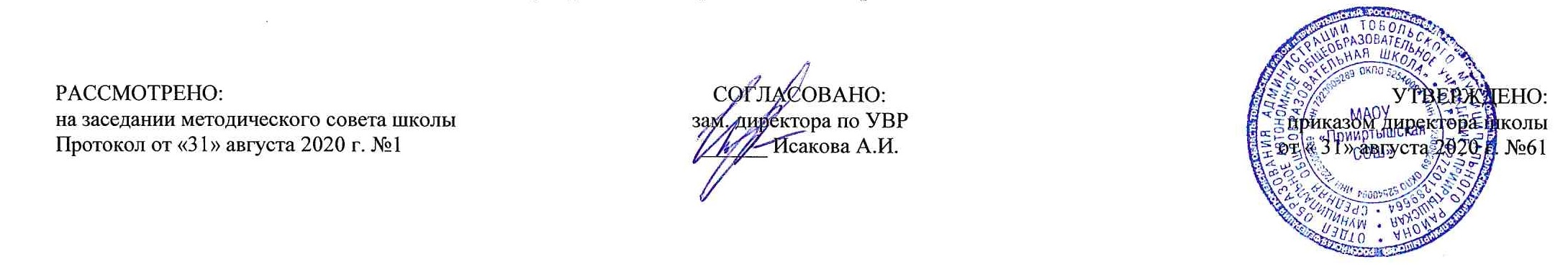 РАБОЧАЯ ПРОГРАММАпо музыкедля 4 классана 2020-2021 учебный год2020 годПланируемые результаты освоения учебного предмета «Музыка»Содержание учебного предмета «Музыка»       Раздел 1. «Россия – Родина моя» (4 часа).Урок 1. Мелодия «Ты запой мне ту песню…». Народная и профессиональная музыка. Сочинения отечественных композиторов о Родине (С.Рахманинов «Концерт №3», В.Локтев «Песня о России»).  Интонация как внутреннее озвученное состояние, выражение эмоций и отражение мыслей. Основные средства музыкальной выразительности (мелодия). Общность интонаций народной музыки («Ты, река ль, моя реченька», русская народная песня) и музыки русских композиторов (С.Рахманинова, М.Мусоргского, П.Чайковского). Знакомство с жанром вокализ (С.В.Рахманинов «Вокализ»). Урок 2. Как сложили песню. Звучащие картины. Наблюдение народного творчества. Музыкальный и поэтический фольклор России: песни. Рассказ М.Горького «Как сложили песню». Выразительность и изобразительность в музыке. Сравнение музыкальных произведений разных жанров с картиной К.Петрова-Водкина «Полдень». Размышления учащихся над поэтическими строками: «Вся Россия просится в песню» и «Жизнь дает для песни образы и звуки…».  Интонация – источник элементов музыкальной речи. Жанры народных песен, их интонационно-образные особенности.Урок 3. Ты откуда русская, зародилась, музыка? Способность музыки в образной форме передать настроения, чувства, характер человека, его отношение к природе, к жизни. Интонация – источник элементов музыкальной речи. Жанры народных песен, их интонационно-образные особенности.Многообразие  жанров  народных песен. Урок 4. «Я пойду по полю белому… На великий праздник собралася Русь!»Музыкальная интонация как основа музыкального искусства, отличающая его от других искусств.Интонация как внутреннее озвученное состояние, выражение эмоций и отражение мыслей. Народная и профессиональная музыка. Патриотическая тема в русской классике.  Образы защитников Отечества.  Обобщенное представление исторического прошлого в музыкальных образах. Общность интонаций народной музыки и музыки русских композиторов (Кантата «Александр Невский» С.Прокофьев, опера «Иван Сусанин» М.Глинка).      Раздел 2: «День, полный событий» (5 часов).Урок 5. «Приют спокойствия, трудов и вдохновенья…». Интонация как внутреннее озвученное состояние, выражение эмоций и отражение мыслей. Музыкально-поэтические образы. Лирика в поэзии А.С.Пушкина, в музыке русских композиторов (Г.Свиридов, П.Чайковский) и в изобразительном искусстве (В.Попков «Осенние дожди»). Урок 6.  Зимнее утро, зимний вечер. Образ зимнего утра и зимнего вечера в поэзии А.С.Пушкина и музыке русских композиторов.   Выразительность и изобразительность в музыке. Общее и особенное в музыкальной и речевой интонациях, их эмоционально-образном строе.Урок 7.  «Что за прелесть эти сказки!». Три чуда. Песенность, танцевальность, маршевость. Выразительность и изобразительность. Музыкально-поэтические образы в сказке А.С.Пушкина и в опере Н.А.Римского –Корсакова «Сказка о царе Салтане». Урок 8. Ярмарочное гулянье. Святогорский монастырь. Народная и профессиональная музыка. Выразительность и изобразительность в музыке. Народные музыкальные традиции Отечества. Музыка в народном стиле (Хор из оперы «Евгений Онегин» П.Чайковского - «Девицы, красавицы», «Уж как по мосту, мосточку»; «Детский альбом» П.Чайковского - «Камаринская», «Мужик на гармонике играет»; Вступление к опере «Борис Годунов» М.Мусоргский).Урок 9. «Приют, сияньем муз одетый…». Обобщающий урок. Выразительность и изобразительность в музыке.   Музыкально-поэтические образы. Романс («Венецианская ночь» М.Глинка). Обобщение музыкальных впечатлений четвероклассников за 1 четверть. Исполнение разученных произведений, участие в коллективном пении, музицирование на элементарных музыкальных инструментах, передача музыкальных впечатлений учащихся.        Раздел 3: «В музыкальном театре» (3часа).Урок 10. Опера М.И.Глинки «Иван Сусанин».Песенность, танцевальность, маршевость как основа становления более сложных жанров – оперы.Музыкальное развитие в сопоставлении и столкновении человеческих чувств, тем, художественных образов. Драматургическое развитие в опере. Контраст.  Основные темы – музыкальная характеристика действующих лиц. (Опера «Иван Сусанин» М.Глинка - интродукция, танцы из 2 действия, хор из 3 действия).Основные средства музыкальной выразительности.Музыкальная интонация как основа музыкального искусства, отличающая его от других искусств.Линии драматургического развитие в опере «Иван Сусанин» Сцена из 4 действия). Интонация как внутренне озвученное состояние, выражение эмоций и отражений мыслей.Урок 11. Опера М.П. Мусоргского «Хованщина». Народная и профессиональная музыка. Знакомство с творчеством отечественных композиторов.Интонационно-образная природа музыкального искусства. Обобщенное представление исторического прошлого в музыкальных образах. Песня – ария. Куплетно-вариационная форма. Вариационность. («Рассвет на Москве-реке», «Исходила младешенька» из оперы «Хованщина» М.Мусоргского). Учащиеся знакомятся еще с несколькими оперными фрагментами: повторяют вступление «Рассвет на Москве-реке» к опере «Хованщина» М. Мусоргского, разучивают песню Марфы «Исходила младешенька», Урок 12. Русский Восток. Восточные мотивы.Народная и профессиональная музыка. Восточные мотивы в творчестве русских композиторов (М.Глинка, М.Мусоргский). Орнаментальная мелодика.       Раздел 4.  «Гори, гори ясно, чтобы не погасло!» (4 часа).Урок 13. Композитор – имя ему народ. Музыкальные инструменты России.Основные отличия народной и профессиональной музыки как музыки безымянного автора, хранящейся в коллективной памяти народа, и музыки, созданной композиторами. Тембровая окраска наиболее популярных в России музыкальных инструментов и их выразительные возможности. Народная и профессиональная музыка. Народное музыкальное творчество разных стран мира.  Музыкальные инструменты России, история их возникновения и бытования, их звучание в руках современных исполнителей. Музыка в народном стиле. Народная песня – летопись жизни народа и источник вдохновения композиторов. Песни разных народов мира о природе, размышления о характерных национальных особенностях, отличающих музыкальный язык одной песни от другой.Урок 14.  Оркестр русских народных инструментов. Многообразие русских народных инструментов. История возникновения первых музыкальных инструментов. Состав оркестра русских народных инструментов.  Урок 15. «Музыкант-чародей». О музыке и музыкантах. Музыкальный фольклор народов России и мира, народные музыкальные традиции родного края. Мифы, легенды, предания, сказки о музыке и музыкантах. Народное музыкальное творчество разных стран мира.Урок 16.  «Музыкант-чародей». Обобщающий урок.Музыкальный фольклор народов России и мира, народные музыкальные традиции родного края.Мифы, легенды, предания, сказки о музыке и музыкантах. Народное музыкальное творчество разных стран мира. Проверочная работа.       Раздел 5. «В концертном зале» (6часов).Урок 17. Музыкальные инструменты. Вариации на тему рококо (скрипка, виолончель).Музыкальные инструменты. Формы построения музыки как обобщенное выражение художественно-образного содержания произведений. Вариации.Накопление музыкальных впечатлений, связанных с восприятием и исполнением музыки таких композиторов, как А.Бородин («Ноктюрн»), П.Чайковский («Вариации на тему рококо» для виолончели с оркестром).Урок 18. Старый замок.Различные виды музыки: инструментальная.Фортепианная сюита. («Старый замок» М.П.Мусоргский из сюиты «Картинки с выставки»).Урок 19. «Счастье в сирени живет…»Различные виды музыки: вокальная, сольная. Выразительность и изобразительность в музыке.  Музыкальное исполнение как способ творческого самовыражения в искусстве. Знакомство с жанром романса на примере творчества С.Рахманинова (романс «Сирень» С.Рахманинов). Урок 20. Не смолкнет сердце чуткое Шопена… Танцы, танцы, танцы…Знакомство с творчеством зарубежных композиторов-классиков: Ф. Шопен. Различные виды музыки: вокальная, инструментальная. Формы построения музыки как обобщенное выражение художественно-образного содержания произведений Формы: одночастные, двух-и трехчастные, куплетные. Интонации народных танцев в музыке Ф.Шопена («Полонез №3», «Вальс №10», «Мазурка»).Урок 21. Патетическая соната. Годы странствий.Знакомство с творчеством зарубежных композиторов-классиков: Л. Бетховен. Формы построения музыки как обобщенное выражение художественно-образного содержания произведений. Различные виды музыки: инструментальная. Музыкальная драматургия сонаты. (Соната №8 «Патетическая» Л.Бетховен).Урок 22. Царит гармония оркестра.Особенности звучания различных видов оркестров: симфонического. Различные виды музыки: оркестровая.Накопление иобобщение музыкально-слуховых впечатлений. Исполнение разученных произведений, участие в коллективном пении, музицирование на элементарных музыкальных инструментах.        Раздел 6. «В музыкальном театре» (2часа).Урок 23. Балет Стравинского «Петрушка». Песенность, танцевальность, маршевость как основа становления более сложных жанров –  балета.Народные музыкальные традиции Отечества. Народная и профессиональная музыка. Балет. (И.Ф.Стравинский «Петрушка»). Музыка в народном стиле. Урок 24. Театр музыкальной комедии. Песенность, танцевальность, маршевость как основа становления более сложных жанров –  оперетта и мюзикл.  Мюзикл, оперетта. Жанры легкой музыки.        Раздел 7. «О России петь – что стремиться в храм» (4часа).Урок 25. Святые земли Русской. Илья Муромец.Святые земли Русской. Народная и профессиональная музыка. Духовная музыка в творчестве композиторов. Стихира. («Богатырские ворота» М.П.Мусоргский, «Богатырская симфония» А.Бородин). Урок 26. Кирилл и Мефодий.   Народные музыкальные традиции Отечества.Обобщенное представление исторического прошлого в музыкальных образах. Гимн, величание. Святые земли Русской.Урок 27. Праздников праздник, торжество из торжеств. Музыка в народных обрядах и обычаях. Музыкальный фольклор как особая форма самовыражения. Праздники Русской православной церкви. Пасха. Музыкальный фольклор России. Народные музыкальные традиции Отечества. Духовная музыка в творчестве композиторов. («Богородице Дево, радуйся!»  С.В. Рахманинов). Церковные песнопения: тропарь, молитва, величание. («Ангел вопияше» П.Чесноков – молитва).Урок 28. Родной обычай старины. Светлый праздник.Музыка в народных обрядах и обычаях. Народные музыкальные традиции родного края.Праздники Русской православной церкви. Пасха. Народные музыкальные традиции родного края. Духовная музыка в творчестве композиторов. (Сюита для двух фортепиано «Светлый праздник».)      Раздел 8. «Гори, гори ясно, чтобы не погасло!» (1час).Урок 29. Народные праздники. Троица. Музыка в народных обрядах и обычаях. Народные музыкальные традиции родного края. Народные музыкальные игры. Музыкальный фольклор народов России. Праздники русского народа. Троицын день.        Раздел 9. «Чтоб музыкантом быть, так надобно уменье…» (5 часов).Урок 30. Прелюдия. Исповедь души. Революционный этюд.Интонация как внутреннее озвученное состояние, выражение эмоций и отражение мыслей. Различные жанры фортепианной музыки. («Прелюдия» С.В.Рахманинов, «Революционный этюд» Ф.Шопен). Развитие музыкального образа. Урок 31. Мастерство исполнителя. Музыкальные инструменты (гитара).Роль исполнителя в донесении музыкального произведения до слушателя. Музыкальное исполнение как способ творческого самовыражения в искусстве. Тембровая окраска наиболее популярных в России музыкальных инструментов и их выразительные возможности. Музыкальные инструменты. Выразительные возможности гитары. Композитор – исполнитель – слушатель. Многообразие жанров музыки. Авторская песня. Произведения композиторов-классиков («Шутка» И. Бах, «Патетическая соната» Л. Бетховен, «Утро» Э.Григ) и мастерство известных исполнителей («Пожелание друзьям» Б.Окуджава, «Песня о друге» В. Высоцкий).Урок 32. В каждой интонации спрятан человек.  «Зерно»- интонация как возможная основа музыкального развития. Выразительность и изобразительность музыкальной интонации.Выразительность и изобразительность в музыке. Интонация как внутреннее озвученное состояние, выражение эмоций и отражение мыслей. Интонационное богатство мира. Интонационная выразительность музыкальной речи композиторов: Л.Бетховена «Патетическая соната», Э.Грига «Песня Сольвейг», М.Мусоргский «Исходила младешенька». Размышления на тему «Могут ли иссякнуть мелодии?»Урок 33. Промежуточная аттестация. Защита проектов.Урок 34. Музыкальный сказочник.  Рассвет на Москве-реке. Обобщение музыкальных впечатлений четвероклассников за 4 четверть и год. Составление афиши и программы концерта. Исполнение выученных и полюбившихся песен всего учебного года. Выразительность и изобразительность музыкальной интонации. Различные виды музыки: вокальная, инструментальная; сольная, хоровая, оркестровая. Выразительность и изобразительность в музыке. Опера. Сюита. Музыкальные образы в произведениях Н.Римского-Корсакова (Оперы «Садко», «Сказка о царе Салтане», сюита «Шахеразада»). Выразительность и изобразительность в музыке. Многозначность музыкальной речи, выразительность и смысл. Музыкальные образы в произведении М.П.Мусоргского.  («Рассвет на Москве-реке» - вступление к опере «Хованщина»). Тематическое планирование     Приложение 1Календарно-тематическое планированиеПланирование составлено в соответствии с требованиями ФГОС НООСоставитель программы: Якубова Лариса Равильевнаучитель начальных классоввысшей квалификационной категорииУченик научитсяУченик получит возможность научитьсяМузыка в жизни человекаМузыка в жизни человекавоспринимать музыку различных жанров; размышлять о музыкальных произведениях как способе выражения чувств и мыслей человека;эмоционально, эстетически откликаться на искусство, выражая своё отношение к нему в различных видах музыкально-творческой деятельности;ориентироваться в музыкально-поэтическом творчестве, в многообразии музыкального фольклора России, в том числе родного края;ценить отечественные народные музыкальные традиции;воплощать художественно-образное содержание и интонационно-мелодические особенности профессионального и народного творчества (в пении, слове, движении, играх, действах и др.).реализовывать творческий потенциал, осуществляя собственные музыкально-исполнительские замыслы в различных видах деятельности;организовывать культурный досуг, самостоятельную музыкально-творческую деятельность;музицировать.Основные закономерности музыкального искусстваОсновные закономерности музыкального искусствасоотносить выразительные и изобразительные интонации; узнавать характерные черты музыкальной речи разных композиторов; воплощать особенности музыки в исполнительской деятельности на основе полученных знаний;наблюдать за процессом и результатом музыкального развития на основе сходства и различий интонаций, тем, образов и распознавать художественный смысл различных форм построения музыки;общаться и взаимодействовать в процессе ансамблевого, коллективного (хорового и инструментального) воплощения различных художественных образов.реализовывать собственные творческие замыслы в различных видах музыкальной деятельности (в пении и интерпретации музыки, игре на детских элементарных музыкальных инструментах, музыкально-пластическом движении и импровизации);использовать систему графических знаков для ориентации в нотном письме при пении простейших мелодий;владеть певческим голосом как инструментом духовного самовыражения и участвовать в коллективной творческой деятельности при воплощении заинтересовавших его музыкальных образов.Музыкальная картина мираМузыкальная картина мираисполнять музыкальные произведения разных форм и жанров (пение, драматизация, музыкально-пластическое движение, инструментальное музицирование, импровизация и др.);определять виды музыки, сопоставлять музыкальные образы в звучании различных музыкальных инструментов, в том числе и современных электронных;оценивать и соотносить музыкальный язык народного и профессионального музыкального творчества разных стран мира.адекватно оценивать явления музыкальной культуры и проявлять инициативу в выборе образцов профессионального и музыкально-поэтического творчества народов мира;оказывать помощь в организации и проведении школьных культурно-массовых мероприятий; представлять широкой публике результаты собственной музыкально-творческой деятельности (пение, инструментальное музицирование, драматизация и др.); собирать музыкальные коллекции (фонотека, видеотека).№п/пРазделы, темыКоличество часовРоссия – Родина моя. 4 1Мелодия «Ты запой мне ту песню…»12Как сложили песню. Звучащие картины.13Ты откуда русская, зародилась, музыка?14«Я пойду по полю белому... На великий праздник собралася  Русь».1День, полный событий.5 5«Приют спокойствия, трудов и вдохновенья…»  16Зимнее утро, зимний вечер.17«Что за прелесть эти сказки!». Три чуда.18Ярмарочное гулянье. Святогорский монастырь.19«Приют, сияньем муз одетый…». Обобщающий урок.1В музыкальном театре.  3 10Опера М.И.Глинки  «Иван Сусанин».111Опера М.П. Мусоргского «Хованщина». 112Русский Восток. Восточные мотивы.1Гори, гори ясно, чтобы не погасло!4 13Композитор – имя ему народ.  Музыкальные инструменты России.114Оркестр русских народных инструментов.115«Музыкант-чародей». О музыке и музыканта.116«Музыкант-чародей». Обобщающий урок.1В концертном зале.6 17Музыкальные инструменты.  Вариации на тему рококо (скрипка, виолончель).118Старый замок.119«Счастье в сирени живет…»120Не молкнет сердце чуткое Шопена… Танцы, танцы, танцы…	121Патетическая соната. Годы странствий.122Царит гармония оркестра.1В музыкальном театре223Балет Стравинского «Петрушка».124Театр музыкальной комедии. 1«О России петь – что стремиться в храм»425Святые земли русской. Илья Муромец.126Кирилл и Мефодий.127Праздников праздник, торжество из торжеств.128Родной обычай старины. Светлый праздник.1«Гори, гори ясно, чтобы не погасло!»129Народные праздники. «Троица».1«Чтоб музыкантом быть, так надобно уменье…»530Прелюдия. Исповедь души. Революционный этюд.131Мастерство исполнителя. Музыкальные инструменты(гитара).132В каждой  интонации спрятан человек.133Промежуточная аттестация. Защита проектов. 134Музыкальный сказочник.  Рассвет на Москве-реке.11 четверть82 четверть83 четверть94 четверть9Итого:34№ п/п№ в темеДатаДатаТемаТип урока, форма проведения                     Планируемые предметные результаты№ п/п№ в темепланфактТемаТип урока, форма проведения                     Планируемые предметные результатыРаздел 1. Россия – Родина моя (4 часа)Раздел 1. Россия – Родина моя (4 часа)Раздел 1. Россия – Родина моя (4 часа)Раздел 1. Россия – Родина моя (4 часа)Раздел 1. Россия – Родина моя (4 часа)Раздел 1. Россия – Родина моя (4 часа)Раздел 1. Россия – Родина моя (4 часа)1.1Мелодия «Ты запой мне ту песню…»УОНЗУрок-беседаЗнать основные понятия и музыкальные термины: песня, мелодия, аккомпанемент.Уметь: определять характер и настроение музыкальных произведений.2.2Как сложили песню. Звучащие картины.УОНЗУрок-путешествиеЗнать понятия: народная и композиторская музыка, мелодия, аккомпанемент.Уметь: определять характер и настроение музыкальных произведений.3.3Ты откуда русская, зародилась, музыка?УОНЗМультимедиа-урокЗнать жанры народных песен, их интонационно-образные особенности. Уметь: эмоционально откликаться на музыку разных жанров.4.4«Я пойду по полю белому... На великий праздник собралася Русь».УРУрок-играЗнать жанры народных песен, их интонационно-образные особенности. Уметь: эмоционально откликаться на музыку разных жанров.Раздел 2. День,  полный событий (5 часов)Раздел 2. День,  полный событий (5 часов)Раздел 2. День,  полный событий (5 часов)Раздел 2. День,  полный событий (5 часов)Раздел 2. День,  полный событий (5 часов)Раздел 2. День,  полный событий (5 часов)Раздел 2. День,  полный событий (5 часов)5.1«Приют спокойствия, трудов и вдохновенья…»  УОНЗУрок-беседаЗнать: черты, присущие музыке русских композиторов; понятия: лад (мажор, минор).Уметь:  сравнивать музыку разных композиторов,  коллективно исполнять песни.6.2Зимнее утро, зимний вечер.УОНЗУрок-путешествиеЗнать: Общее и особенное в музыкальной и речевой интонациях.Уметь:  определять жанровую принадлежность, прозвучавших произведений; коллективно исполнять песни.7.3«Что за прелесть эти сказки!». Три чуда.УОНЗУрок – сказкаЗнать: особенности музыки русского народа, русских композиторов.Уметь:  дать характеристику прозвучавшей музыке;  коллективно исполнять песни.8.4Ярмарочное гулянье. Святогорский монастырь.УОНЗУрок-беседаЗнать: разновидности колокольных звонов; жанры духовной музыки.Уметь: проводить интонационно-образный и сравнительный анализ музыки.9.5«Приют, сияньем муз одетый…». Обобщающий урок.УРУрок – концертЗнать: понятия: романс, дуэт, ансамбль.Уметь: проводить интонационно-образный и сравнительный анализ музыки.                                                                                                    Раздел 3. В музыкальном театре.  (3 часа)                                                                                                    Раздел 3. В музыкальном театре.  (3 часа)                                                                                                    Раздел 3. В музыкальном театре.  (3 часа)                                                                                                    Раздел 3. В музыкальном театре.  (3 часа)                                                                                                    Раздел 3. В музыкальном театре.  (3 часа)                                                                                                    Раздел 3. В музыкальном театре.  (3 часа)                                                                                                    Раздел 3. В музыкальном театре.  (3 часа)10.1Опера М.И.Глинки «Иван Сусанин».УОНЗУрок-беседаЗнать: линии драматургического развития в опере.  Содержание оперы.Уметь:   проводить интонационно-образный и сравнительный анализ музыки.11.2Опера М.П. Мусоргского «Хованщина». УОНЗМультимедиа-урокЗнать: процесс воплощения художественного замысла в музыке.Уметь: проводить интонационно-образный анализ музыки.12.3Русский Восток. Восточные мотивы.УОНЗУрок-путешествиеЗнать: интонационно-образное развитие в звучавшей музыке. КонтрастУметь:  эмоционально  откликаться на музыку; владеть певческими умениями и навыками.Раздел 4. «Гори, гори ясно, чтобы не погасло!» (4 часа)Раздел 4. «Гори, гори ясно, чтобы не погасло!» (4 часа)Раздел 4. «Гори, гори ясно, чтобы не погасло!» (4 часа)Раздел 4. «Гори, гори ясно, чтобы не погасло!» (4 часа)Раздел 4. «Гори, гори ясно, чтобы не погасло!» (4 часа)Раздел 4. «Гори, гори ясно, чтобы не погасло!» (4 часа)Раздел 4. «Гори, гори ясно, чтобы не погасло!» (4 часа)13.1Композитор – имя ему народ.  Музыкальные инструменты России.УОНЗУрок-беседаЗнать понятия: народная музыка.  Музыка в народном стиле.Уметь: сравнивать, находить сходство и отличие музыки разных  народов; выразительно исполнять  песни.14.2Оркестр русских народных инструментов. УОНЗМультимедиа-урокЗнать: название, внешний вид, тембровый окрас русских народных инструментов.Уметь:  определять жанровую принадлежность прозвучавших произведений и уметь их охарактеризовать, уметь  коллективно исполнять песни.15.3«Музыкант-чародей». О музыке и музыкантах.УОНЗУрок-дискуссияЗнать понятия: народная музыка.  Музыка в народном стиле.Уметь приводить примеры литературного фольклора о музыке и музыкантах.16.4«Музыкант-чародей». Обобщающий урок.УРУрок – концертЗнать понятия: народная музыка.  Музыка в народном стиле.Уметь приводить примеры литературного фольклора о музыке и музыкантах.Раздел 5. В концертном зале. (6 часов)Раздел 5. В концертном зале. (6 часов)Раздел 5. В концертном зале. (6 часов)Раздел 5. В концертном зале. (6 часов)Раздел 5. В концертном зале. (6 часов)Раздел 5. В концертном зале. (6 часов)Раздел 5. В концертном зале. (6 часов)17.1Музыкальные инструменты.  Вариации на тему рококо(скрипка, виолончель).УОНЗУрок-беседаЗнать понятия: ноктюрн, квартет, вариации.Уметь:  на слух различать тембры скрипки и виолончели.18.2Старый замок.УОНЗУрок-путешествиеЗнать понятия: сюита; инструментальная музыка.Уметь:  на слух различать тембры скрипки и виолончели.19.3«Счастье в сирени живет…»УОНЗМультимедиа-урокЗнать понятия: сюита, романс.Уметь: проводить интонационно-образный и сравнительный анализ музыки.20.4Не молкнет сердце чуткое Шопена… Танцы, танцы,танцы…	УОНЗМультимедиа-урокЗнать: интонации и особенности различных танцев (полонез, мазурка).Уметь:  определять характер музыкальных произведений и настроение.21.5Патетическая соната. Годы странствий.УОНЗМультимедиа-урокЗнать понятия: соната, романс, баркарола, симфоническая увертюра.Уметь:  проводить интонационно-образный и сравнительный анализ музыки.22.6Царит гармония оркестра.УРУрок – концертЗнать: музыкальные инструменты симфонического оркестра.Уметь:  определять характер музыкальных произведений и настроение.Раздел 6. В музыкальном театре (2 часа)Раздел 6. В музыкальном театре (2 часа)Раздел 6. В музыкальном театре (2 часа)Раздел 6. В музыкальном театре (2 часа)Раздел 6. В музыкальном театре (2 часа)Раздел 6. В музыкальном театре (2 часа)Раздел 6. В музыкальном театре (2 часа)23.1Балет Стравинского «Петрушка».УОНЗУрок-беседаЗнать: процесс воплощения художественного замысла в музыке.Уметь:  определять оркестровые тембры.24.2Театр музыкальной комедии. УОНЗУрок-путешествиеЗнать, что такое оперетта и мюзикл, их особенности.Уметь: Эмоционально и осознанно относиться к музыке различных жанров и направлений.Раздел 7. «О России петь – что стремиться в храм» (4 часа)Раздел 7. «О России петь – что стремиться в храм» (4 часа)Раздел 7. «О России петь – что стремиться в храм» (4 часа)Раздел 7. «О России петь – что стремиться в храм» (4 часа)Раздел 7. «О России петь – что стремиться в храм» (4 часа)Раздел 7. «О России петь – что стремиться в храм» (4 часа)Раздел 7. «О России петь – что стремиться в храм» (4 часа)25.1Святые земли русской. Илья Муромец.УОНЗУрок-беседаЗнать: о возникновении героического образа Ильи Муромца; понятия: стихира, величание, гимн.Уметь:  определять характер музыкальных произведении; .коллективно исполнять песни.26.2Кирилл и Мефодий.УОНЗМультимедиа-урокЗнать: святых земли Русской, народные праздники Дона, жанры: тропарь, молитва, величание.Уметь: определять характер музыкальных произведений и настроение.27.3Праздников праздник, торжество из торжеств.УОНЗУрок-проектЗнать: о возникновении героического образа Ильи Муромца, понятия: стихира, величание, гимн.Уметь:  определять характер музыкальных произведении, коллективно исполнять песни.28.4Родной обычай старины. Светлый праздник.УОНЗУрок-путешествиеЗнать: святых земли Русской, народные праздники Дона, жанры: тропарь, молитва, величание.Уметь: определять характер музыкальных произведений и настроение.Раздел 8. «Гори, гори ясно, чтобы не погасло!» (1 час)Раздел 8. «Гори, гори ясно, чтобы не погасло!» (1 час)Раздел 8. «Гори, гори ясно, чтобы не погасло!» (1 час)Раздел 8. «Гори, гори ясно, чтобы не погасло!» (1 час)Раздел 8. «Гори, гори ясно, чтобы не погасло!» (1 час)Раздел 8. «Гори, гори ясно, чтобы не погасло!» (1 час)Раздел 8. «Гори, гори ясно, чтобы не погасло!» (1 час)29.1Народные праздники. «Троица».УОНЗУрок – проектЗнать: основные праздники русской православной церкви (Троица).Уметь:  определять характер музыкальных произведений и настроение.Раздел 9. «Чтоб музыкантом быть, так надобно уменье…» (5 часов)Раздел 9. «Чтоб музыкантом быть, так надобно уменье…» (5 часов)Раздел 9. «Чтоб музыкантом быть, так надобно уменье…» (5 часов)Раздел 9. «Чтоб музыкантом быть, так надобно уменье…» (5 часов)Раздел 9. «Чтоб музыкантом быть, так надобно уменье…» (5 часов)Раздел 9. «Чтоб музыкантом быть, так надобно уменье…» (5 часов)Раздел 9. «Чтоб музыкантом быть, так надобно уменье…» (5 часов)30.1Прелюдия. Исповедь души. Революционный этюд.УОНЗУрок-беседаЗнать: понятия: прелюдия, этюд.Уметь: проводить интонационно-образный анализ музыки; владеть певческими умениями и навыками.31.2Мастерство исполнителя. Музыкальные инструменты(гитара).УОНЗМультимедиа-урокЗнать: понятия: композитор, исполнитель, слушатель.Уметь: владеть сведениями из области музыкальной грамоты, знаний о музыке, музыкантах, исполнителях.32.3В каждой интонации спрятан человек.УОНЗУрок-дискуссияЗнать: понятия: музыкальные интонации, музыкальные характеристики-портреты, вальс, гавот.Уметь:  давать личностную оценку музыке, звучащей на уроке и вне школы.33.4Промежуточная аттестация. Защита проектов.УРУрок-защита проектаУметь: представлять  результаты проектной деятельности.34.5Музыкальный сказочник. Рассвет на Москве-реке.УРУрок - концертЗнать: музыкальные жанры, инструменты симфонического оркестра. Уметь: давать личностную оценку музыке, звучащей на уроке и вне школы.